П О С Т А Н О В Л Е Н И Е	В соответствии с Решением Городской Думы Петропавловск-Камчатского городского округа от 31.10.2013 № 145-нд «О наградах и почетных званиях Петропавловск-Камчатского городского округа»,     Постановлением Главы Петропавловск-Камчатского городского округа от 31.10.2013 № 165 «О представительских расходах и расходах, связанных с приобретением подарочной и сувенирной продукции в Городской Думе Петропавловск-Камчатского городского округа»,       ПОСТАНОВЛЯЮ:за многолетний добросовестный труд, большой вклад в повышение эффективности работы учреждения и честь годовщины образования муниципального казенного учреждения «Управление благоустройства города Петропавловска-Камчатского» объявить Благодарность Главы Петропавловск-Камчатского городского округа (в рамке) сотрудникам муниципального казенного учреждения «Управление благоустройства города Петропавловска-Камчатского»:ГлаваПетропавловск-Камчатскогогородского округа                                                                           К.Г. Слыщенко 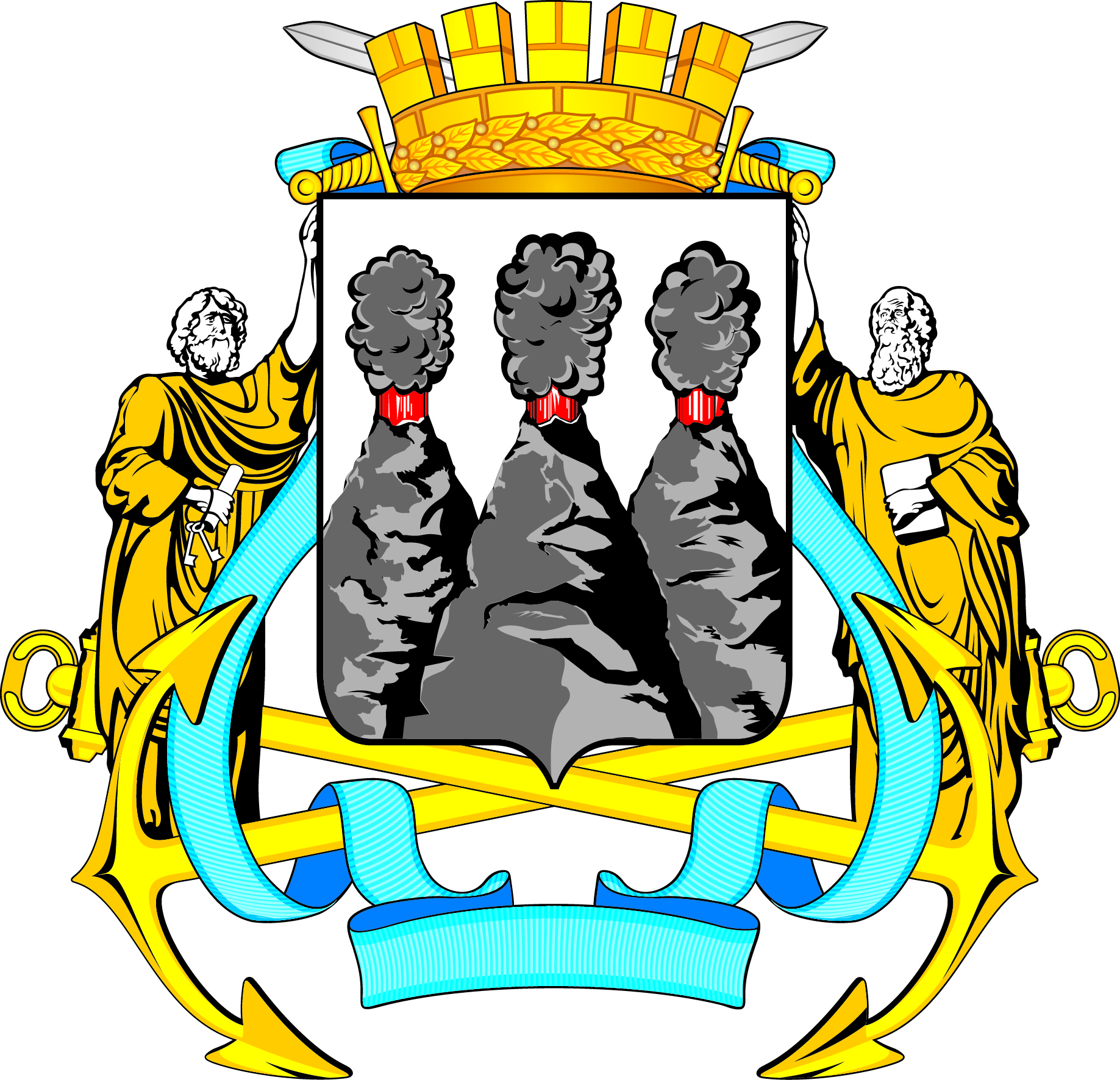 ГЛАВАПЕТРОПАВЛОВСК-КАМЧАТСКОГОГОРОДСКОГО ОКРУГАот 18.08.2016  №  142Об объявлении Благодарности Главы Петропавловск-Камчатского городского округа сотрудникам муниципального казенного учреждения «Управление благоустройства города Петропавловска-Камчатского»Кирвас Анне Олеговне- начальнику отдела контроля санитарного и технического состояния объектов внешнего благоустройства и территории Петропавловск-Камчатского городского округа;Новову Александру Сергеевичу- инженеру 1 категории отдела контроля санитарного и технического состояния объектов внешнего благоустройства и территории Петропавловск-Камчатского городского округа;Селезневу Евгению Сергеевичу- инженеру 2 категории отдела контроля санитарного и технического состояния объектов внешнего благоустройства и территории Петропавловск-Камчатского городского округа.